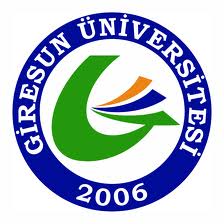 TÜRKİYE CUMHURİYETİGİRESUN ÜNİVERSİTESİTIP FAKÜLTESİDÖNEM I EĞİTİM PROGRAMIAKADEMİK TAKVİMİ2021–2022EĞİTİM-ÖĞRETİM YILIYÖNETİCİLERİMİZ2021 – 2022 EĞİTİM ÖĞRETİM YILI DÖNEM I AKADEMİK TAKVİMİ(20 EYLÜL 2021 – 03 HAZİRAN 2022)DÖNEM I2021 – 2022 EĞİTİM ÖĞRETİM YILI(20 EYLÜL 2021 – 03 HAZİRAN 2022)								35 Hafta/ 862 SAATDERS KURULU I(20 EYLÜL 2021 –  12 KASIM 2021)					         8 Hafta DERS KURULU II(15 KASIM 2021  – 21 OCAK 2022)					       10 Hafta DERS KURULU III(07 ŞUBAT 2022–  01 NİSAN 2022)					        8 Hafta DERS KURULU IV(04 NİSAN 2022– 03 HAZİRAN 2022)					          9 Hafta REKTÖRPROF. DR. YILMAZ CANREKTÖR YARDIMCISIPROF. DR. GÜVEN ÖZDEMREKTÖR YARDIMCISIPROF. DR. HÜSEYİN PEKERREKTÖR YARDIMCISIPROF. DR. GÜROL YILDIRIMDEKANPROF. DR. ERDAL AĞARDEKAN YARDIMCISIDR. ÖĞR. ÜYESİ TUĞRUL KESİCİOĞLUDEKAN YARDIMCISI DR. ÖĞR. ÜYESİ ŞEBNEM ALANYA TOSUNTEMEL TIP BİLİMLERİ BÖLÜM BAŞKANIPROF. DR. SEMBOL YILDIRMAKDAHİLİ TIP BİLİMLERİ BÖLÜM BAŞKANIPROF. DR. ALPTEKİN TOSUNCERRAHİ TIP BİLİMLERİ BÖL. BAŞKANIPROF. DR. ALPASLAN APANBAŞ KOORDİNATÖRDR. ÖĞR. ÜYESİ ŞEBNEM ALANYA TOSUNDÖNEM I KOORDİNATÖRÜDÖNEM I KOORDİNATÖR YRD.DOÇ. DR. ZÜLEYHA ERİŞGİNARŞ.GÖR.DR.FUNDA DEMİRTAŞ KORKMAZDÖNEM II KOORDİNATÖRÜDÖNEM II KOORDİNATÖR YRD.DOÇ.DR.ŞAHİN DİREKELDR. ÖĞR. ÜYESİ NEVNİHAL AKBAYTÜRKDÖNEM III KOORDİNATÖRÜDÖNEM III KOORDİNATÖR YRD.DOÇ. DR. EBRU ALPDR. ÖĞR. ÜYESİ ZEKERİYA DÜZGÜNDÖNEM IV KOORDİNATÖRÜDÖNEM IV KOORDİNATÖR YRD.DR. ÖĞR. ÜYESİ ŞEBNEM ALANYA TOSUNDR. ÖĞR. ÜYESİ SELDA GÜNAYDINDÖNEM V KOORDİNATÖRÜDÖNEM V KOORDİNATÖR YRD.DR. ÖĞR. ÜYESİ İLKER FATİH SARIDR. ÖĞR. ÜYESİ SEVGİ KULAKLIDÖNEM VI KOORDİNATÖRÜDÖNEM VI KOORDİNATÖR YRD.DR. ÖĞR. ÜYESİ İSMET MİRAÇ ÇAKIRDR. ÖĞR. ÜYESİ ABDUSSAMED VURALFAKÜLTE SEKRETERİHÜSAMETTİN YAVUZDERS KURULU I8 haftaDers kurulunun başlaması20 EYLÜL 2021Ders kurulunun bitimi12 KASIM 2021Ders kurulu pratik sınavlar11 KASIM 2021Ders kurulu teorik sınav12 KASIM 2021DERS KURULU II10 haftaDers kurulunun başlaması15 KASIM 2021Ders kurulunun bitimi21 OCAK 2022Ders kurulu pratik sınavlar20 OCAK 2022Ders kurulu teorik sınav21 OCAK 2022Dönem İçi Yarıyıl Tatili24 Ocak- 04 Şubat 2022DERS KURULU III8 haftaDers kurulunun başlaması07 ŞUBAT 2022Ders kurulunun bitimi01 NİSAN 2022Ders kurulu pratik sınavlar31 MART 2022Ders kurulu teorik sınav01 NİSAN 2022 DERS KURULU IV9 haftaDers kurulunun başlaması04 NİSAN 2022Ders kurulunun bitimi03 HAZİRAN 2022Ders kurulu pratik sınavlar02 HAZİRAN 2022Ders kurulu teorik sınav03 HAZİRAN 2022TOPLAM35 haftaKlinik Beceri ve İletişim Dersi Final Sınavı21 HAZİRAN 2022Klinik Beceri ve İletişim Dersi Büt.Sınavı27 HAZİRAN 2022Mazeret Sınavları (TEORİK/PRATİK)20 HAZİRAN 2022Dönem Sonu Final Sınavı (PRATİK)20 HAZİRAN 2022Dönem Sonu Final Sınavı (TEORİK)21 HAZİRAN 2022Bütünleme Sınavı (TEORİK/PRATİK)07 TEMMUZ 2022DerslerTeorikPratikToplamSoru SayısıKurul DersleriAnatomi40175712Fizyoloji272296Histoloji ve Embriyoloji41105111Tıbbi Biyoloji891510423Tıbbi Biyokimya67158218Tıbbi Mikrobiyoloji278358Biyofizik4645011Tıp Tarihi ve Etik20-204Biyoistatistik32-327Kurul dışı derslerKlinik Beceri ve İletişim316293Enformatik30-30Yabancı Dil81-81Atatürk İlkeleri ve İnkılâp Tarihi56-56Türk Dili60-60T. Cinsiyet Eşitliği30-30Seçmeli Ders52-52Toplam729133862Serbest Çalışma320Genel Toplam1182100DerslerTeorikPratikToplamSoru SayısıTıbbi Biyokimya15102521Tıbbi Biyoloji3694538Biyofizik22-2219Tıp Tarihi ve Etik8-88Biyoistatistik16-1614Klinik Beceri ve İletişim71421Yabancı Dil18-18Enformatik6-6Türk Dili12-12Atatürk İlkeleri ve İnkılâp Tarihi12-12T. Cinsiyet Eşitliği12-12Seçmeli Ders14-14Toplam17834212100DerslerTeorikPratikToplamSoru SayısıTıbbi Biyokimya215 (4Grup)2623Tıbbi Biyoloji3333631Biyofizik2242622Tıp Tarihi ve Etik12-1210Biyoistatistik16-1614Klinik Beceri ve İletişim91827Yabancı Dil24-24Enformatik12-12Türk Dili20-20Atatürk İlkeleri ve İnkılâp Tarihi16-16T. Cinsiyet Eşitliği18-18Seçmeli Ders16-16Toplam21930249100DerslerTeorikPratikToplamSoruSayısıAnatomi247 (2 grup)3125Histoloji ve Embriyoloji2110 (3.grup)3125Tıbbi Mikrobiyoloji154 (3 grup)1915Tıbbi Biyokimya21-2117Tıbbi Biyoloji203 (3grup)2318Klinik Beceri ve İletişim71421Enformatik66Yabancı Dil18-18Türk Dili14-14Atatürk İlkeleri ve İnkılâp Tarihi12-12Seçmeli Ders10-10Toplam16846214100DerslerTeorikPratikToplamSoruSayısıAnatomi1610 (2Grup)2623Fizyoloji2722926Histoloji ve Embriyoloji20-2018Tıbbi Biyokimya10-109Tıbbi Mikrobiyoloji124 (2Grup)1614Biyofizik12-1211Klinik Beceri ve İletişim81624Enformatik6-6Yabancı Dil21-21Türk Dili14-14Atatürk İlkeleri ve İnkılâp Tarihi16-16Seçmeli Ders12-12Toplam17432206100